9   Westenbergstraat 15                                                                             Voormalig huis Gerrit RiezebosIn de begindagen van mei wordt er tussen het Nederlandse en het Duitse leger op verschillende plekken in het land hevig gevochten. Ook waren er vanaf het Nederlandse leger beschietingen in de richting van Wilsum. De Duitsers reden daar aan het einde van middag van die 10de mei het dorp binnen. Gerrit Riezebos weet er ons het volgende over te vertellen. Het was een spannende dag die 10de mei 1940. De Duitsers kwamen hier op tien mei laat op de middag aanrijden over de dijk. Ze moesten allemaal van de waf af Wilsum in, want ze werden beschoten vanaf de andere kant van de IJssel, vanuit Kamperveen door het Nederlandse leger. Van de Molenbelt kwamen de familie Evink, Riezebos en De Ruiter van de Dorpsweg naar ons toe gehold. Zij woonden dicht bij de rivier en het was te gevaarlijk daar te blijven. Mijn vader had samen met zijn broer een timmerbedrijf aan de Westenbergstraat en de werkplaats van hun bedrijf was bij het achterpad, aan de achterkant van ons huis. Het was een lange werkplaats van wel negen meter en vierenhalve meter breed. Daar hadden ze allemaal bedden gezet en matrassen gelegd. Met een heleboel mensen konden we daar salpen. Toen kwam er een Duitser bij ons aan de zijdeur. Hij waarschuwde op barse toon dat er niemand buiten mocht komen, want op de weg hard gevochten. Het was de eerste Duitser die ik zag. We waren met heel veel mensen. Ook wij mochten niet aan de voorkant in ons eigen bed blijven, we moesten met de anderen slapen in de werkplaats. Ik zie ons nog liggen. Of ik die nacht echt goed geslapen heb, weet ik niet meer. van Driel, D., van Gelderen, J., & Riezebos, G. (2014).Door de bereidwilligheid van de familie Riezebos is voor de andere gezinnen alles veilig verlopen en konden zij weer naar huis. Een persoonsbewijs vanuit die tijd: 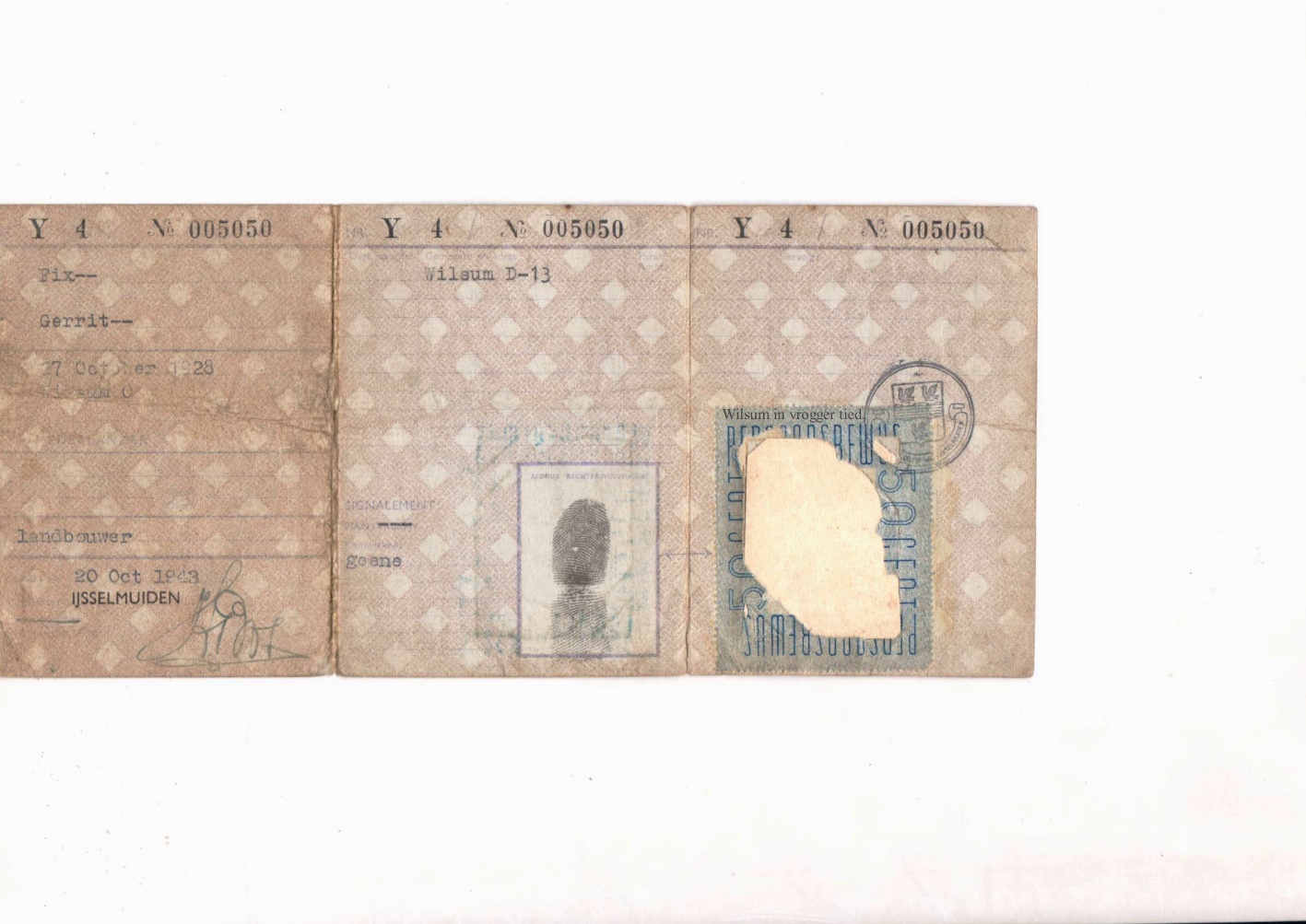 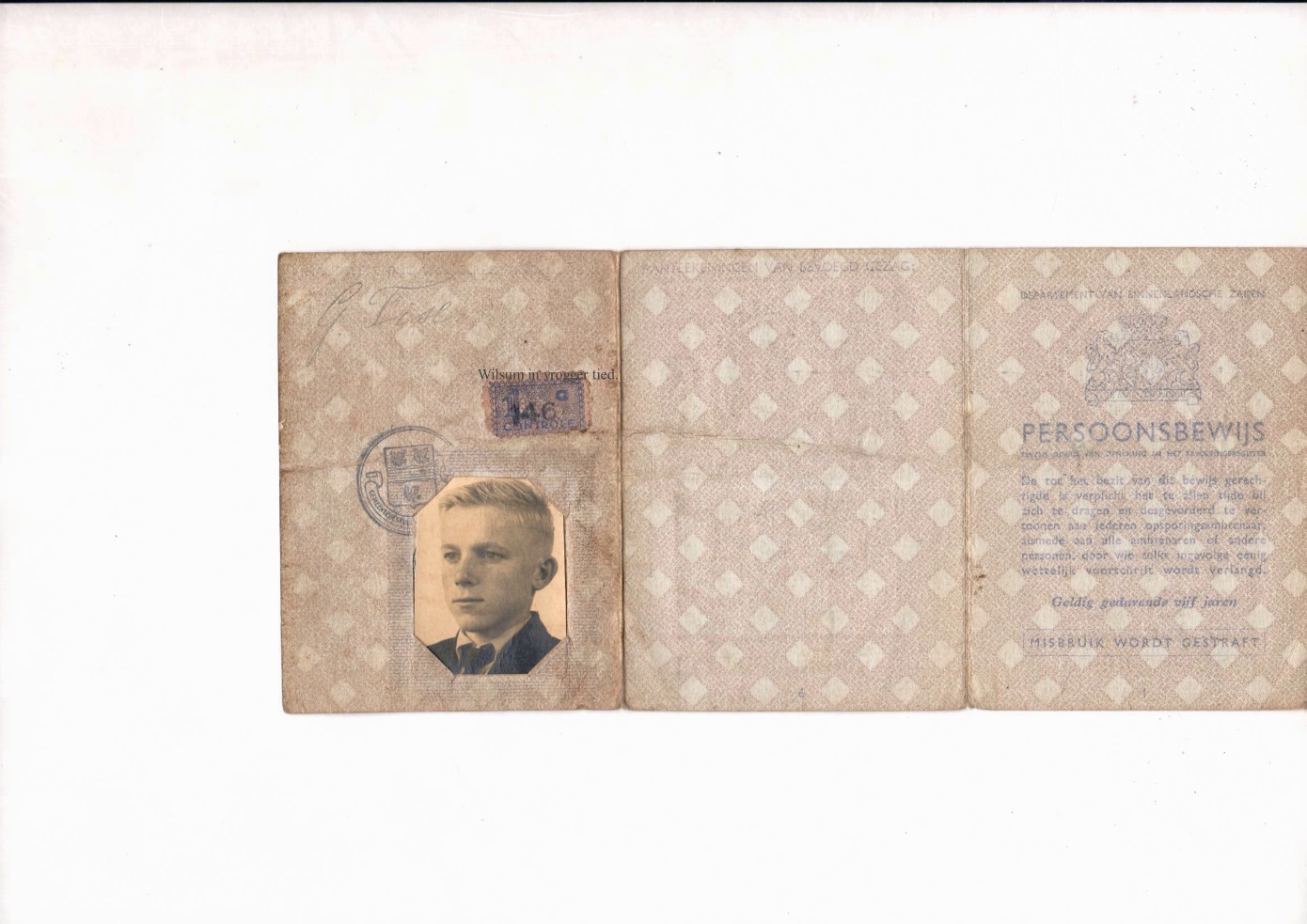 